CerTrust Kft. - Notified Body 2806NyilatkozatA jelenlegi kérelmező kijelenti, hogy ugyanazt a kérelmet nem nyújtották be más bejelentett szervezethezDátum és hely:A MellékletA gyártási folyamat minőségbiztosításán alapuló megfelelőségi kérelem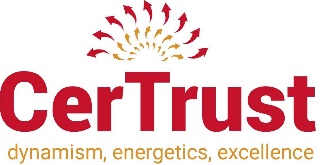 Tanúsítási eljárás a 2014/28 / EU irányelv szerint
D ModulKérelmező Ha a gyártó képviselője Név:Név:Kérelmező Ha a gyártó képviselője Cím:Cím:Kérelmező Ha a gyártó képviselője E-mail:E-mail:Telefon: Kérelmező Ha a gyártó képviselője (EU) Adószám:(EU) Adószám:GyártóNév:Név:GyártóCím:Cím:GyártóE-mail:E-mail:Telefon: Gyártó(EU) Adószám:(EU) Adószám:Az anyagok típusa és neveAz anyagok típusa és neveA MellékletA MellékletA MellékletMinőségirányítási rendszer azonosítója:	Csatolt dokumentumok (X):	OldalszámCsatolt dokumentumok (X):	OldalszámCsatolt dokumentumok (X):	OldalszámCsatolt dokumentumok (X):	OldalszámA minőségirányítási rendszer tanúsítványának másolata (kötelező)	XAz A. melléklet D modulra vonatkozó tanúsított termék jegyzéke (kötelező)	XA tanúsított termék műszaki dokumentációjának listája a 2. mellékletben	XEgyéb vonatkozó műszaki előírások, amelyek hivatkozásait teljes egészében vagy részben alkalmazzák	Egyéb dokumentumok	aláírás vagy névNoKereskedelmi névAz EU-típusvizsgálat számaAnyag típusa1.2.3.4.5.6.7.8.9.10.11.12.13.14.15.16.17.18.19.20.23.24.25.26.27.28.29.30.31.32.33.NoKereskedelmi névAz EU-típusvizsgálat számaAnyag típusa34.35.36.37.38.39.40.41.42.43.44.45.46.47.48.49.50.51.52.53.54.55.56.57.58.59.60.61.62.63.64.